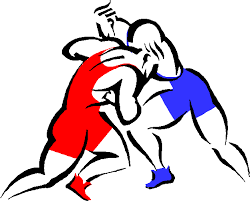 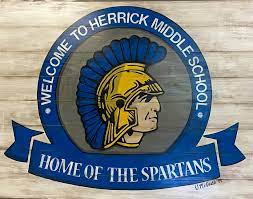 Herrick Middle School Wrestling IntramuralsWhen: 		November 29 and 30			December 1, 6, 7, 8, 13, 14, and 15 Time:		3:20 pm - 4:20 pmWhere:		Small gymTopics Covered: Health, Nutrition, Conditioning, Strength Building, Balance, Hand Eye Coordination, Social Development, Character BuildingIf you are interested in Wrestling Intramurals, see Mr. Vidovic in Room 100 or send an email: jvidovic@dg58.org 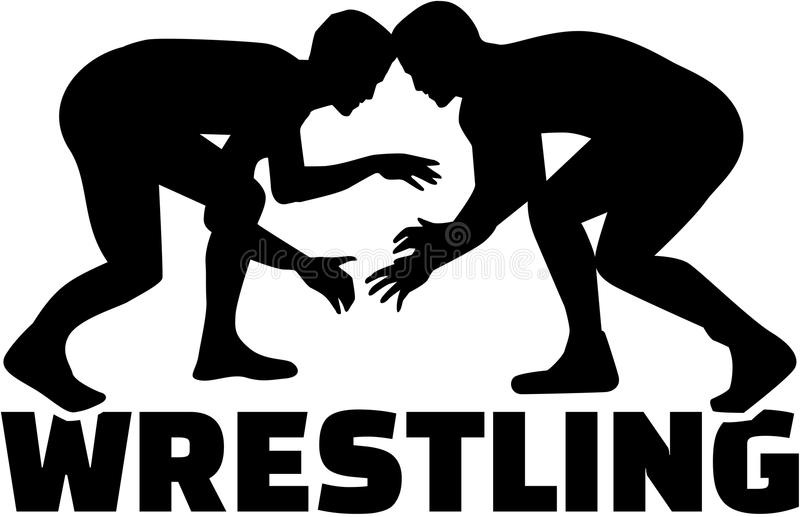 